NiSx@MoS2 Heterostructure Prepared by Atomic Layer Deposition as high Performance Hydrogen Evolution Reaction Electrocatalysts in Alkaline MediaZuyun He1, Zheng Guo2, Qingbo Wa2, Xiao Zhong1, Xinwei Wang2 and Yan Chen1*1Guangzhou Key Laboratory for Surface Chemistry of Energy Materials, Guangdong Engineering and Technology and Research Center for Surface Chemistry of Energy Materials, State Key Laboratory of Pulp and Paper Engineering, School of Environment and Energy, South China University of Technology, Guangzhou, 510006, China2School of Advanced Materials, Shenzhen Graduate School, Peking University, Shenzhen 518055, China*E-mail: escheny@scut.edu.cn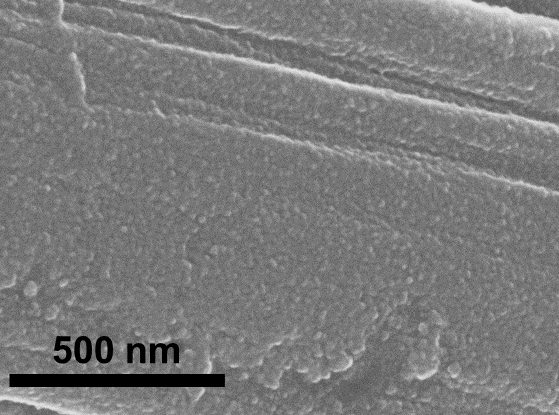 Figure S1. SEM image of NiSx on CC with 600 cycles..Table S1. The ohmic resistance (Rs), constant phase element and charge transfer resistance (Rct) of pristine MoS2, 5NiSx@MoS2, 25NiSx@MoS2 and 100NiSx@MoS2 heterostructure.SampleRs (ohm)CPE-TCPE-PRct (ohm)MoS24.521.200.9438.225NiSx@MoS23.510.680.8810.7425NiSx@MoS23.5840.830.894.52100NiSx@MoS23.2380.830.876.61